ПЛАН ЗАСТРОЙКИпо компетенции «Разработчик мобильных игр»2024 г.Площадка: Творческий индустриальный кластер «Октава»Компетенция: Разработчик мобильных игр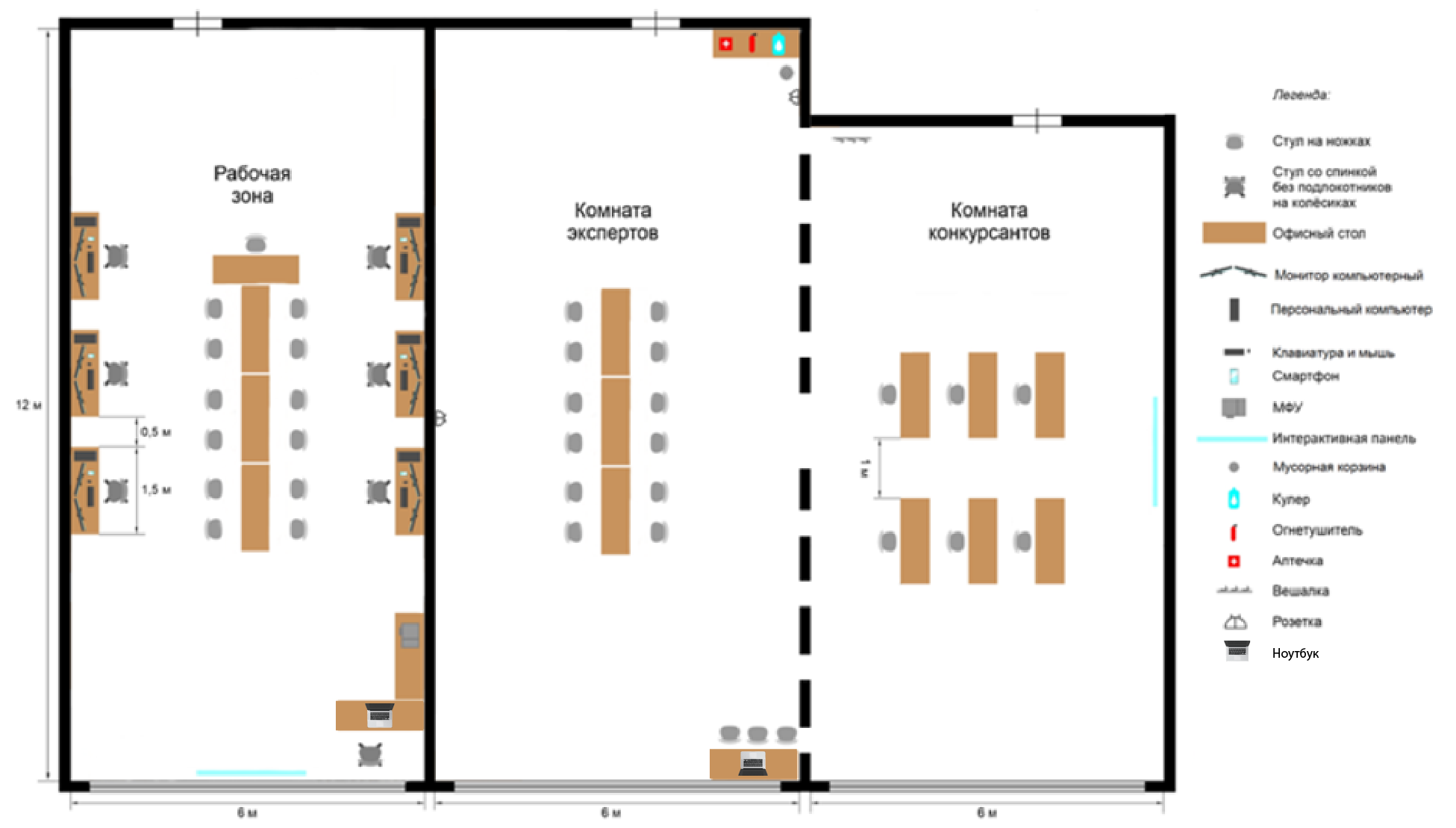 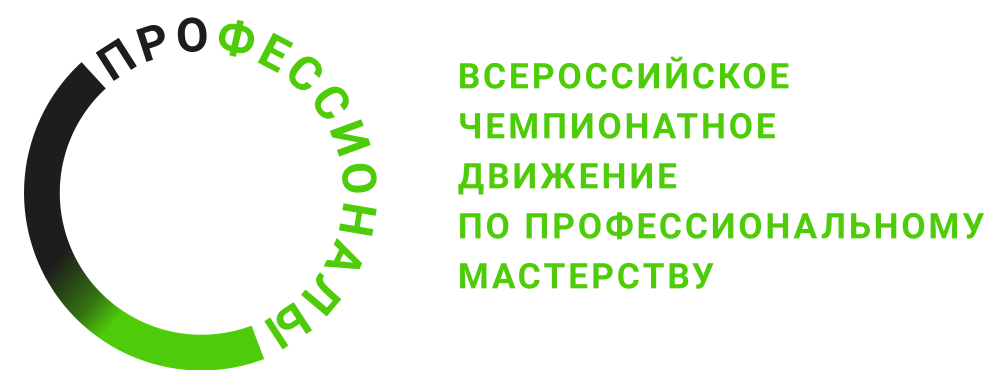 